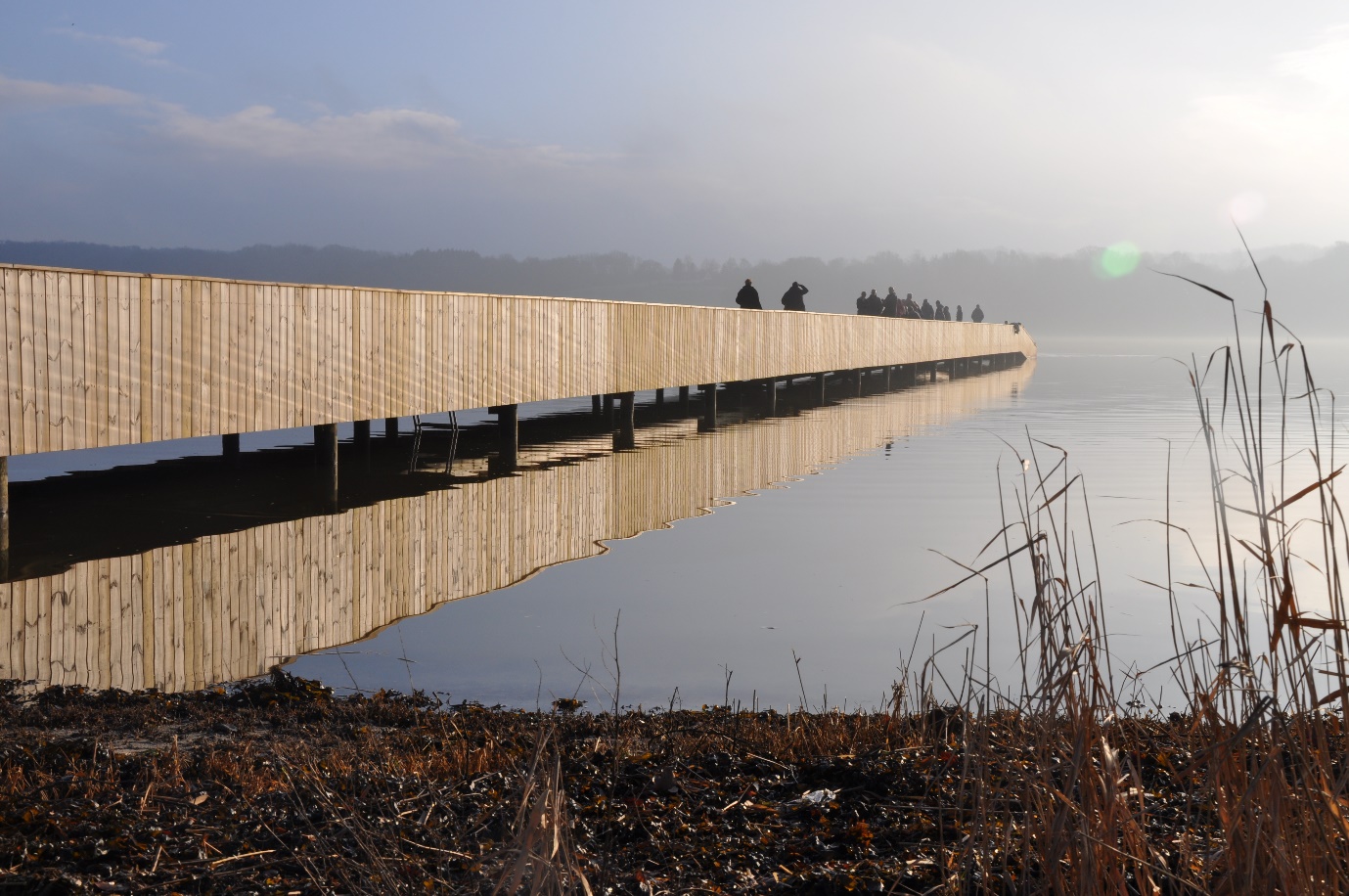 Jeg står hernede ved broenMelodi "Jeg står her på risten"Tekst af Michael Stisen
Jeg står hernede ved broenPå broen ved Kolding FjordOg håber på at no'ensender kulde fra det kolde nordJeg har frost i de ædlere delesom snapsen vil hjælpe med at heleMit afløb er frosset til isDet skal tøs inden jeg skal tis!